PURPOSE:  The purpose of the Distance Learning Committee is to discuss, review, and evaluate distance learning modes of instruction, and recommend and promote best practices and new opportunities for distance learning and teaching.FUNCTION:  The Committee's functions are to:evaluate and recommend approval of Distance Learning Course Amendment Forms recommend policy and processes pertaining to distance learning evaluate and promote a variety of effective practices and standards for distance learning that foster student equity and successsupport sharing and collaboration among distance learning faculty by working with the Faculty Center for Learning Technology, Information Technology, Faculty Professional Development Council, and the Faculty Learning Activities Committee facilitate the development of an ongoing Distance Learning Plan coordinate with campus committees and other constituencies with regards to distance learningsupport accreditation processesSpring 2023 semester dates – 8 meetings – as needed (finals week, summer are possible)DLC Meetings - 2nd and 4th Tuesdays at 1:15 – 2:45 PM online via ZoomDLC website:  https://www.mtsac.edu/dlc/DLC listserv:   dlc@mtsac.eduWebAIMRegistration is open for the WebAIM Accessible Document Training cohorts, sponsored by the California Community Colleges (CCC) Accessibility Center:·  November 6, 2023 - February 9, 2024·  December 4, 2023 - March 1, 2024This is a great opportunity to learn more about creating, evaluating, and optimizing accessible documents with Word, PowerPoint, and Adobe PDF. There is also a bonus Excel accessibility module. Additional Course Benefits:·  Free! The course enrollment is regularly $125 per person, however, the Accessibility Center is covering the cost for CCC staff and faculty.·  Participants who successfully complete the self-paced course and assessments will be awarded a Certificate of Completion.·  Those earning certificates will have ongoing access to review the course material, even after the cohort closes!Please note: ·  You must have a valid California Community College-affiliated email address (.edu) in order to register.·  Once registered, you must accept the invitation to the course to participate.·  The training is cohort-based and participants will have 60 business days (excluding weekends and U.S. holidays) to complete the course. ·  The course requires approximately 10 hours to complete time on task.Pronto 101This is a self-paced course built by FCLT.  By the end of this workshop you will be able to:Use Pronto's basic features and functions, including messaging, using groups, live meetings, and adjusting settings.Enable Pronto in one or more courses you teach (and know where to find these instructions for future use).Create or adapt messages to introduce students to Pronto. Identify at least three ways Pronto can be used in your courses.This workshop requires you to visit all pages and complete activities, including accessing the workshop Pronto discussion, completing 3 short video quizzes and 2 quizlets. Score over 80% on all items to open the completion module and receive 1 hour of credit for the workshop. Pyramid ExamsIn this one-hour workshop, faculty will learn about an equitable approach to exams, tests, and quizzes that can be used by any discipline.The workshop covers what Pyramid Exams are, how faculty can use them in their classes, how students view Pyramid Exams, and using Pyramid Exams in online courses.There is a culminating activity for this self-paced workshop.RSI One-on-One WorkshopRegular & Substantive Interaction (RSI) is a federal requirement for all distance learning classes. This professional learning opportunity will help you understand and meet these requirements. You’ll begin first the with a self-reflection and then meet one-on-one with one of Mt. SAC’s FCLT Instructional Design Team. They will guide you to valuable resources, pedagogical approaches and tools for RSI that will support your online teaching practice.1 hour synchronous session (50 minute ID meeting + self-reflection prior to meeting)RSI Peer-to-Peer WorkshopRegular & Substantive Interaction (RSI) is a federal requirement for all distance learning classes. This professional learning opportunity will help you understand and meet these requirements. You’ll work with other participants under the guidance of one of Mt. SAC’s FCLT Instructional Design Team to reflect on RSI in your own online teaching and then discuss the ways in which you can improve RSI in the online environment. You’ll walk away from this workshop with resources, pedagogical approaches and tools for RSI that support your online teaching practice.1 hour synchronous session Distance Learning Committee     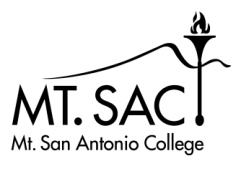                   2023-24  XJoshua Cabrera XSable CantusXKatie Datko  XMatthew DawoodXMichael DowdleLuis Echeverria-NewberryL.E. Foisia XLauren GreenbergXHong Guo XMike HoodXCarol Impara, co-chairTammy Knott-SilvaCatherine McKee XJohn NorvellXSonia OrtegaXRomelia Salinas, co-chairX Eric TurnerXSandra WeatheriltStudent Rep:Student Rep:  Guests: Guests: Guests: Guests: Guests: Guests: Guests: Guests: Guests: Guests: AGENDA ITEMDISCUSSION/COMMENTSApproval of DLC minutes: November 14, 2023  ApprovedReports:Educational Design Committee (EDC) /Curriculum and Instruction Council (C&I) (Carol)DLC minutes from September 23, 2023 were accepted.Information Technology Advisory Committee (ITAC) Report Discussion on all-campus survey and plans to launch it.Office of Distance Learning & Instructional Technology Report & CVC Tech Integration Updates (Katie)DL Week 11/6 - 5 sessions, 66 registrants RSI Outreach through Impact, RSI-specific Bookings with IDs; More ideas for supporting RSI TBDMay schedule more workshops for RSI New FCLT training space in POD will be up and running soonNew asynch online workshops (see SPOT Recert item)ODLIT/FCLT & IT review of:CATT – Canvas and Teaching Technology Current roles & permissions in CanvasProcess for adding LTIsThey will bring operational concerns to us to share infoEducational Technology Committee (Sonia)No report (next meeting is Monday, November 27)Student Report DL Amendment FormsCHLD 71A  CHLD 71B  HUMA 1  HUMA 1H  MATH 110H  NF 25HNF 41NF 42PHIL 4  READ 100  SOC 15  SOC 36  Approved with add hours ApprovedApproved with hours edit week 2Approved with correction to hours week 2, title, and add Honors descriptionApproved with check topicsApproved with edit hours week 1ApprovedApprovedApproved with remove “sample” from week 1Approved; correct topic week 16 and abbreviationsApproved with accessibility checkboxes checkedApproved with accessibility checkboxes checked and add Final Exam to WebCMSDiscussion  Academic Senate UpdateCongrats!  Matt, John, L.E., and Mike H. were all reappointed to the DLC.DLC’s proposed Distance Learning Amendment form was approved!  Carol will update links so faculty can begin to use this form.Carol will ask the new Academic Senate President about the DL Master Plan and what role, if any, DLC should have in its creation and revision.SPOT RecertificationRecert Requests.  See descriptions below.WebAIM Accessible Document Training  Pronto 101Pyramid ExamsRSI One-on-One WorkshopRSI Peer-to-Peer WorkshopCan we accept another college’s training for SPOT recertification?Accreditation Team The Accreditation Team reported that our accreditors have requested 50 more online courses from Fall 2023 to evaluate RSI.  I met with the Accreditation Team on Wednesday to plan faculty outreach.Impact messages through CanvasTeam will follow up with FA re: RSI Rubric  DLC Goals and Purpose Function for 2023-24Final review.  These documents are due to the President’s office by November 22.Distance Learning HandbookThis week the DLC will reviewRegular Substantive InteractionCourse AssessmentSubgroup - EquityThe Equity subgroup met on November 7.  Equity data has been largely quantitative.  Equity data has compared all DL achievement to all in person achievement.  Noncredit data is not available until January.The group recommended dividing data into smaller groups to look for patterns and then collect qualitative data as well.Student survey and possibly focus groupsFaculty surveyAI tools can help us identify themesThe subgroup will meet in early December to decide on data strategiesSubgroup - SPOTThe SPOT subgroup will meet November 16.